Publicado en  el 13/12/2016 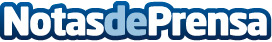 La nueva iluminación de Cáceres se convierte en un atractivo más para visitar la ciudadEl presidente de la Junta de Extremadura, Guillermo Fernández Vara, destacó este lunes, que la nueva iluminación de Cáceres será una atracción turística con mucha fuerzaDatos de contacto:Nota de prensa publicada en: https://www.notasdeprensa.es/la-nueva-iluminacion-de-caceres-se-convierte Categorias: Nacional Telecomunicaciones Viaje Extremadura Entretenimiento Turismo http://www.notasdeprensa.es